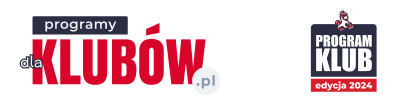 Formularz ZgłoszeniowyProgram Klub 2024Stowarzyszenia które nie składały wcześniej wniosku i nie mają konta proszę o podanie danych w celu założenia konta w systemie Amodit.Pełna nazwa organizacji:NIP:REGON:Numer konta bankowego stowarzyszenia:Adres (województwo, powiat, gmina, miejscowość, kod pocztowy, ulica, numer domu/ mieszkania)Telefon i email:Dane do wnioskuOsoba/y według statutu do podpisywania umów. Imię, nazwisko, funkcja i PESEL:Nazwa banku:Termin realizacji zadania , można nawet już od stycznia:Ilość uczestników (można podać w jakim wieku czy jaka grupa):Ilość wszystkich dzieci w klubieOsoby prowadzące zajęcia, trenerzy/ instruktorzyInformacja o wcześniejszej działalności wnioskodawcy w zakresie, którego dotyczy zadanie z zakresu rozwijania sportu (sprawozdanie merytoryczne)Gdzie będą prowadzone zajęcia stadion/orlik/ hala --Piotr BąkManager projektuProgramyDlaKlubow.pl 📞 +48 798-690-557📧 piotr@programydlaklubow.pl📧 p.bak@zina.plChłopcy:Dziewczynki:Chłopcy:Dziewczynki:Imię nazwisko i uprawnienia